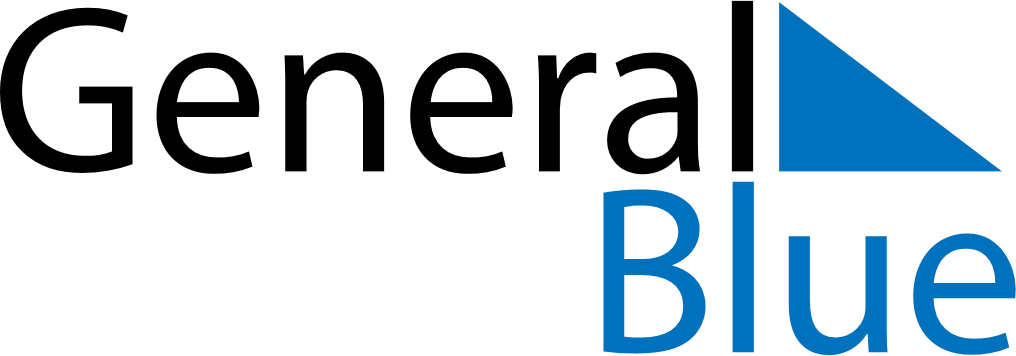 February 2024February 2024February 2024February 2024February 2024February 2024Hajuu-Us, Middle Govi, MongoliaHajuu-Us, Middle Govi, MongoliaHajuu-Us, Middle Govi, MongoliaHajuu-Us, Middle Govi, MongoliaHajuu-Us, Middle Govi, MongoliaHajuu-Us, Middle Govi, MongoliaSunday Monday Tuesday Wednesday Thursday Friday Saturday 1 2 3 Sunrise: 8:13 AM Sunset: 5:53 PM Daylight: 9 hours and 39 minutes. Sunrise: 8:12 AM Sunset: 5:54 PM Daylight: 9 hours and 42 minutes. Sunrise: 8:11 AM Sunset: 5:56 PM Daylight: 9 hours and 45 minutes. 4 5 6 7 8 9 10 Sunrise: 8:09 AM Sunset: 5:57 PM Daylight: 9 hours and 47 minutes. Sunrise: 8:08 AM Sunset: 5:59 PM Daylight: 9 hours and 50 minutes. Sunrise: 8:07 AM Sunset: 6:00 PM Daylight: 9 hours and 53 minutes. Sunrise: 8:05 AM Sunset: 6:02 PM Daylight: 9 hours and 56 minutes. Sunrise: 8:04 AM Sunset: 6:03 PM Daylight: 9 hours and 59 minutes. Sunrise: 8:03 AM Sunset: 6:05 PM Daylight: 10 hours and 2 minutes. Sunrise: 8:01 AM Sunset: 6:06 PM Daylight: 10 hours and 5 minutes. 11 12 13 14 15 16 17 Sunrise: 8:00 AM Sunset: 6:08 PM Daylight: 10 hours and 7 minutes. Sunrise: 7:58 AM Sunset: 6:09 PM Daylight: 10 hours and 10 minutes. Sunrise: 7:57 AM Sunset: 6:11 PM Daylight: 10 hours and 13 minutes. Sunrise: 7:55 AM Sunset: 6:12 PM Daylight: 10 hours and 16 minutes. Sunrise: 7:54 AM Sunset: 6:14 PM Daylight: 10 hours and 19 minutes. Sunrise: 7:52 AM Sunset: 6:15 PM Daylight: 10 hours and 22 minutes. Sunrise: 7:51 AM Sunset: 6:17 PM Daylight: 10 hours and 26 minutes. 18 19 20 21 22 23 24 Sunrise: 7:49 AM Sunset: 6:18 PM Daylight: 10 hours and 29 minutes. Sunrise: 7:47 AM Sunset: 6:20 PM Daylight: 10 hours and 32 minutes. Sunrise: 7:46 AM Sunset: 6:21 PM Daylight: 10 hours and 35 minutes. Sunrise: 7:44 AM Sunset: 6:22 PM Daylight: 10 hours and 38 minutes. Sunrise: 7:42 AM Sunset: 6:24 PM Daylight: 10 hours and 41 minutes. Sunrise: 7:41 AM Sunset: 6:25 PM Daylight: 10 hours and 44 minutes. Sunrise: 7:39 AM Sunset: 6:27 PM Daylight: 10 hours and 47 minutes. 25 26 27 28 29 Sunrise: 7:37 AM Sunset: 6:28 PM Daylight: 10 hours and 51 minutes. Sunrise: 7:35 AM Sunset: 6:30 PM Daylight: 10 hours and 54 minutes. Sunrise: 7:34 AM Sunset: 6:31 PM Daylight: 10 hours and 57 minutes. Sunrise: 7:32 AM Sunset: 6:33 PM Daylight: 11 hours and 0 minutes. Sunrise: 7:30 AM Sunset: 6:34 PM Daylight: 11 hours and 3 minutes. 